Lección 4 – Examen de práctica1 Escuchar Escucha el anuncio del radio para un camping (camping site) que se llama Bahía Azul. Luego, completa las oraciones con lo que escuchas en el anuncio. 1. El camping está en _Colombia____________________________________. 2. Algunas de las actividades que puedes realizar allí son excursiones por el valle, paseos por el río, y visitas al central de energía solar. 3. Para hacer una reservación _puedes llamarlos o visitar el sitio web_. 4. Puedes conseguir tu boleto a mitad (half) de precio si visitas el sitio web antes del 31 de mayo. 5. El camping está abierto _durante el verano, de junio hasta septiembre. 2 Vocabulario Completa las oraciones con las palabras adecuadas del vocabulario.   1. Una 	flor	 es una planta que tiene colores bonitos y viene durante la primavera.2. Por el día vemos el sol... por la noche vemos la ___luna___  y las estrellas. 3. La ______vaca____  es un animal que nos da leche. 4. Una montaña que hace erupciones es un	volcán	.5. La lluvia cae de las ____nubes______. 6. La lluvia ácida, la contaminación  y la deforestación 	destruyen/contaminan	 el medio ambiente. 7. Una región donde no llueve nunca o casi nunca es un __desierto____. 8. La 	población	 del mundo es más que siete billones de personas.9. La 	hierba		 es lo que comen las vacas y caballos.10. La selva es un 	bosque 		 tropical.  La amazona es la más grande del mundo.3 Escoger Escoge la opción que mejor completa la oración.1. Es probable que Alberto	venga	 (viene/venga) a clase a tiempo.2. A mi mamá le gusta que yo 	pueda	 (puedo/pueda) cocinar bien.3. Es verdad que Olympia 	es	(es/sea) la capital de Washington.4. No creo que 		haya	 (hay/haya) vida en el planeta Marte (Mars).5. Quizás 	veamos		(vemos/veamos) la luna esta noche.6. Es obvio que la gente no 	sabe	 (sabe/sepa) la diferencia de las plantas.7. Es necesario que Uds. 		estudien		(estudian/estudien) mucho para el examen.3 Completar Completa las oraciones con el tiempo verbal correcto.  Usa el subjuntivo, indicativo, o infinito.Dudo que Alejandro _____traiga____ (traer) su teléfono a escuela.Mis amigos creen que siempre ______saco______ (sacar) buenas notas en mis pruebas.Es imposible ____cazar______ (cazar) animales que están en peligro de extinción. Le aconsejo que ___compre____ (comprar) un coche híbrido.Es verdad que el gobierno quiere ___proteger___ (proteger) el medio ambiente. Me alegro de que mi familia 		resuelva		 (resolver) sus problemas.Negamos que la clase 	sea	 (ser) tan difícil.Quizás 	haga	 (hacer) sol mañana.Es obvio que él te 	quiere	 (querer) mucho a ti.Quiero que tú 	tengas		 (tener) mi libro favorito.4 ¿Lógico o ilógico?  María es presidente del Club de Ecología en su escuela.  Indica si lo que dice es lógico (L) o ilógico (I).      L	1. Siento que el lago sea tan contaminado.      I	2. Me alegro de que no podamos ver por la lluvia ácida.      L	3. Ojalá que los estudiantes en el club ayuden con el programa de reciclar.      I	4. Yo sugiero que el club vaya a Ecuador para destruir la selva.      I	5. Quiero que nosotros dejemos de recoger botellas de plástico de la carretera.       I	6. Te pido que no recicles ese envase de vidrio. 5 Lectura Lee la información del cartel y luego decide si las oraciones son ciertas (C) o falsas (F).  Si la información es falsa, corrígela. La protección y conservación del medio ambiente es una responsabilidad que todos compartimos. Aunque pienses que tú solo/a no vas a resolver el problema, es necesario que todos hagamos algo. Aquí tienes algunas recomendaciones sobre lo que puedes hacer (y aconsejar que hagan tus parientes y amigos) para proteger nuestro planeta: 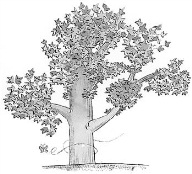 • No uses agua innecesaria en tu casa. • No tires1 basura cuando vayas a un parque, a un río o a la playa. • Organiza un grupo de reciclaje en tu comunidad y sugiere a tus amigos que hagan esto en sus ciudades. • Planta un árbol cada estación y cuídalo para que se haga grande y bonito. • Habla con tus amigos para que reciclen el vidrio, el aluminio y el plástico. • Diles a tus parientes que participen2 en programas de conservación. • Participa en proyectos para descubrir nuevas formas de energía. • No olvides que éste es tu planeta, protégelo de quienes lo destruyen. Necesitamos tu ayuda y la ayuda de tus amigos. Sin su colaboración, es posible que nuestros niños no puedan jugar al aire libre y que no conozcan nunca muchos maravillosos animales que hoy se encuentran en peligro de extinción. 1throw away    2participate 1. El objetivo de este cartel es informar a la gente que cuidar el mundo es el trabajo de todos.  		C	F __________________________________________________________________________________________________2. El cartel pide que tú tires todo en la basura.								C	F________El cartel sugiere que todos organicen un grupo de reciclaje en su comunidad.					3. El cartel recomienda que no uses demasiada agua.							C	F__________________________________________________________________________________________________4. El cartel dice que siempre debes tirar todo a la basura.							C	F_______________El cartel dice que siempre debes reciclar el vidrio, en aluminio y el plástico.				5. El cartel dice si no ayudas el plantea ahora, tus hijos no van a poder disfrutar del medio ambiente.		C	F__________________________________________________________________________________________________